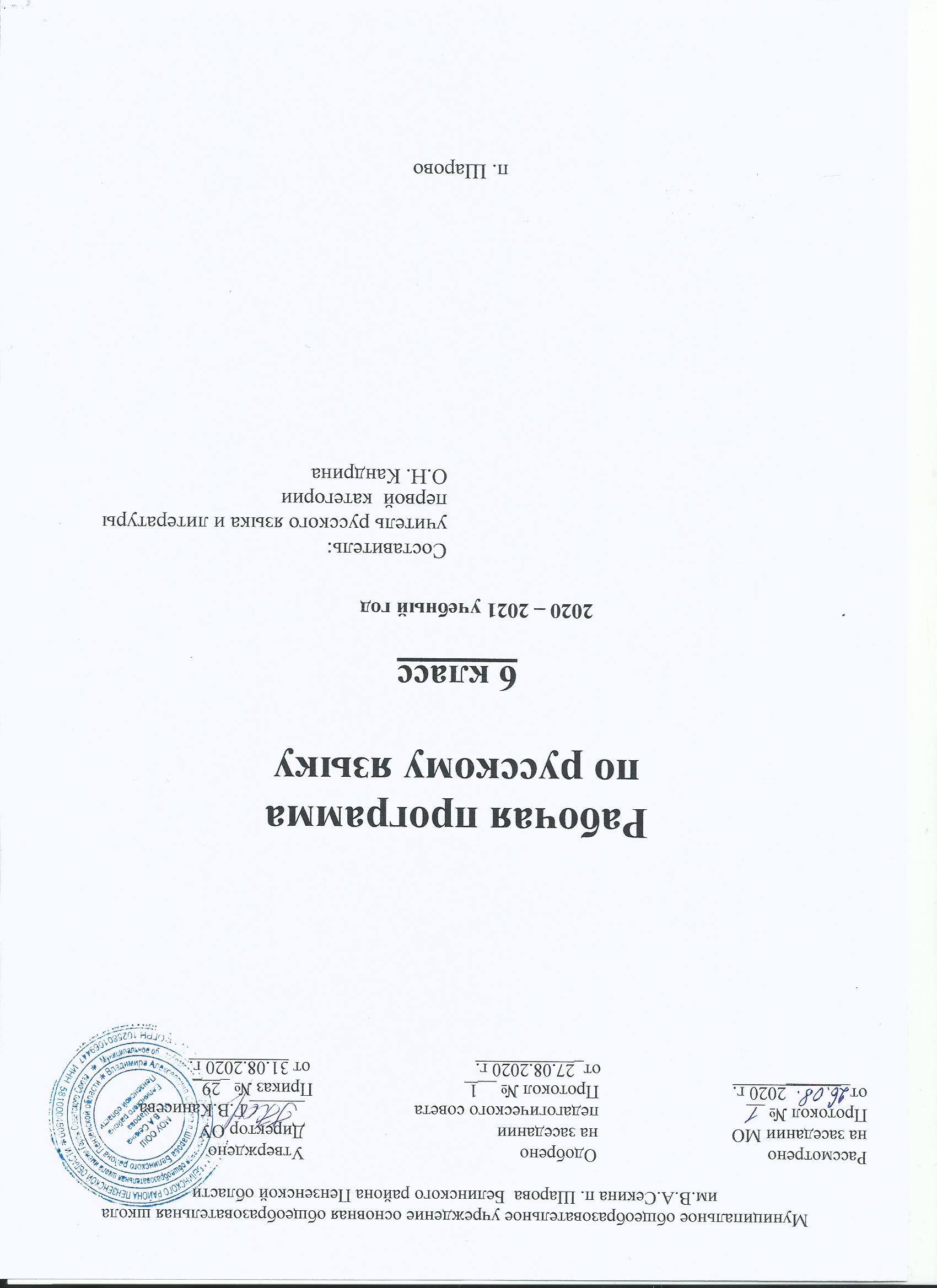 Рабочая  программапо информатике8 класс2020 – 2021 учебный год                                                                            Составитель:                                                                             учитель информатикиКандрина О.Н.	п. ШаровоРабочая программа по информатике для 8 класса составлена в соответствии с Федеральным государственным образовательным стандартом основного общего образования на основе Программы общеобразовательных учреждений «Информатика 7-9 классы JI.Jl. Босовой, А.Ю. Босовой, Москва, «БИНОМ. Лаборатория знаний», 2016 годПланируемые результаты освоения учебного предмета, курса       Программа направлена на достижение ЛИЧНОСТНЫХ, МЕТАПРЕДМЕТНЫХ и                 ПРЕДМЕТНЫХ РЕЗУЛЬТАТОВ.Личностные результаты – это сформировавшаяся в образовательном процессе система ценностных отношений учащихся к себе, другим участникам образовательного процесса, самому образовательному процессу, объектам познания, результатам образовательной деятельности. Основными личностными результатами, формируемыми при изучении информатики в основной школе, являются:наличие представлений об информации как важнейшем стратегическом ресурсе развития личности, государства, общества; понимание роли информационных процессов в современном мире;владение первичными навыками анализа и критичной оценки получаемой информации; ответственное отношение к информации с учетом правовых и этических аспектов ее распространения; развитие чувства личной ответственности за качество окружающей информационной среды;способность увязать учебное содержание с собственным жизненным опытом, понять значимость подготовки в области информатики и ИКТ в условиях развития информационного общества; готовность к повышению своего образовательного уровня и продолжению обучения с использованием средств и методов информатики и ИКТ;способность и готовность к общению и сотрудничеству со сверстниками и взрослыми в процессе образовательной, общественно-полезной, учебно-исследовательской, творческой деятельности;способность и готовность к принятию ценностей здорового образа жизни за счет знания основных гигиенических, эргономических и технических условий безопасной эксплуатации средств ИКТ.Метапредметные результаты – освоенные обучающимися на базе одного, нескольких или всех учебных предметов способы деятельности, применимые как в рамках образовательного процесса, так и в других жизненных ситуациях. Основными метапредметными результатами, формируемыми при изучении информатики в основной школе, являются:владение общепредметными понятиями «объект», «система», «модель», «алгоритм», «исполнитель» и др.;владение информационно-логическими умениями:    определять понятия, создавать обобщения, устанавливать аналогии, классифицировать, самостоятельно выбирать основания и критерии для классификации, устанавливать причинно-следственные связи, строить логическое рассуждение, умозаключение (индуктивное, дедуктивное и по аналогии) и делать выводы;владение умениями самостоятельно планировать пути достижения целей; соотносить свои действия с планируемыми результатами, осуществлять контроль своей деятельности, определять способы действий в рамках предложенных условий, корректировать свои действия в соответствии с изменяющейся ситуацией; оценивать правильность выполнения учебной задачи;владение основами самоконтроля, самооценки, принятия решений и осуществления осознанного выбора в учебной и познавательной деятельности;владение основными универсальными умениями информационного характера: постановка и формулирование проблемы; поиск и выделение необходимой информации, применение методов информационного поиска; структурированиеи визуализация информации; выбор наиболее эффективных способов решения задач в зависимости от конкретных условий; самостоятельное создание алгоритмов деятельности при решении проблем творческого и поискового характера;владение информационным моделированием как основным методом приобретения знаний: умение преобразовывать объект из чувственной формы в пространственно-графическую или знаково-символическую модель; умение строить разнообразные информационные структуры для описания объектов; умение «читать» таблицы, графики, диаграммы, схемы и т.д., самостоятельно перекодировать информацию из одной знаковой системы в другую; умение выбирать форму представления информации в зависимости от стоящей задачи, проверять адекватность модели объекту и цели моделирования;ИКТ-компетентность - широкий спектр умений и навыков использования средств информационных и коммуникационных технологий для сбора, хранения, преобразования и передачи различных видов информации, навыки создания личного информационного пространства (обращение с устройствами ИКТ; фиксация изображений и звуков; создание письменных сообщений; создание графических объектов; создание музыкальных и звуковых сообщений; создание, восприятие и использование гипермедиасообщений; коммуникация и социальное взаимодействие; поиск и организация хранения информации; анализ информации).	Предметные результаты включают в себя: освоенные обучающимися в ходе изучения учебного предмета умения специфические для данной предметной области, виды деятельности по получению нового знания в рамках учебного предмета, его преобразованию и применению в учебных, учебно-проектных и социально-проектных ситуациях, формирование научного типа мышления, научных представлений о ключевых теориях, типах и видах отношений, владение научной терминологией, ключевыми понятиями, методами и приемами. В соответствии с федеральным государственным образовательным стандартом общего образования основные предметные результаты изучения информатики в основной школе отражают:в сфере познавательной деятельности:•	освоение основных понятий и методов информатики;•	выделение основных информационных процессов в реальных ситуациях, нахождение сходства и различия протекания информационных процессов в биологических, технических и социальных системах;•	выбор языка представления информации в соответствии с поставленной целью, определение внешней и внутренней формы представления информации, отвечающей данной задаче диалоговой или автоматической обработки информации (таблицы, схемы, графы, диаграммы; массивы, списки, деревья и др.);•	преобразование информации из одной формы представления в другую без потери её смысла и полноты;•	оценка информации с позиций интерпретации её свойств человеком или автоматизированной системой (достоверность, объективность, полнота, актуальность и т. п.);•	развитие представлений об информационных моделях и важности их использования в современном информационном обществе;•	построение моделей объектов и процессов из различных предметных областей с использованием типовых средств (таблиц, графиков, диаграмм, формул, программ, структур данных и пр.);•	оценивание адекватности построенной модели объекту-оригиналу и целям моделирования;•	осуществление компьютерного эксперимента для изучения построенных моделей;•	построение модели задачи (выделение исходных данных, результатов, выявление соотношений между ними);•	выбор программных средств, предназначенных для работы с информацией данного вида и адекватных поставленной задаче;•	освоение основных конструкций процедурного языка программирования;•	освоение методики решения задач по составлению типового набора учебных алгоритмов: использование основных алгоритмических конструкций для построения алгоритма, проверка его правильностипутём тестирования и/или анализа хода выполнения, нахождение и исправление типовых ошибок с использованием современных программных средств;•	умение анализировать систему команд формального исполнителя для определения возможности или невозможности решения с их помощью задач заданного класса;•	оценивание числовых параметров информационных процессов (объёма памяти, необходимого для хранения информации, скорости обработки и передачи информации и пр.);•	вычисление логических выражений, записанных на изучаемом языке программирования; построение таблиц истинности и упрощение сложных высказываний с помощью законов алгебры логики;•	построение простейших функциональных схем основных устройств компьютера;•	определение основополагающих характеристик современного персонального коммуникатора, компьютера, суперкомпьютера; понимание функциональных схем их устройства;•	решение задач из разных сфер человеческой деятельности с применением средств информационных технологий;в сфере ценностно-ориентационной деятельности:•	понимание роли информационных процессов как фундаментальной реальности окружающего мира и определяющего компонента современной информационной цивилизации;•	оценка информации, в том числе получаемой из средств массовой информации, свидетельств очевидцев, интервью; умение отличать корректную аргументацию от некорректной;•	использование ссылок и цитирование источников информации, анализ и сопоставление различных источников;•	проблемы, возникающие при развитии информационной цивилизации, и возможные пути их разрешения;•	приобретение опыта выявления информационных технологий, разработанных со скрытыми целями;•	следование нормам жизни и труда в условиях информационной цивилизации;•	авторское право и интеллектуальная собственность; юридические аспекты и проблемы использования ИКТ в быту, учебном процессе, трудовой деятельности;в сфере коммуникативной деятельности:•	осознание основных психологических особенностей восприятия информации человеком;•	получение представления о возможностях получения и передачи информации с помощью электронных средств связи, о важнейших характеристиках каналов связи;•	овладение навыками использования основных средств телекоммуникаций, формирования запроса на поиск информации в Интернете с помощью программ навигации (браузеров) и поисковых программ, осуществления передачи информации по электронной почте и др.;•	соблюдение норм этикета, российских и международных законов при передаче информации по телекоммуникационным каналам;в сфере трудовой деятельности:•	определение средств информационных технологий, реализующих основные информационные процессы;•	понимание принципов действия различных средств информатизации, их возможностей и технических и экономических ограничений;•	рациональное использование широко распространённых технических средств информационных технологий для решения общепользовательских задач и задач учебного процесса (персональный коммуникатор, компьютер, сканер, графическая панель, принтер, цифровой проектор, диктофон, видеокамера, цифровые датчики и др.), усовершенствование навыков, полученных в начальной школе и в младших классах основной школы;•	знакомство с основными программными средствами персонального компьютера — инструментами деятельности (интерфейс, круг решаемых задач, система команд, система отказов);•	умение тестировать используемое оборудование и программные средства;•	использование диалоговой компьютерной программы управления файлами для определения свойств, создания, копирования, переименования, удаления файлов и каталогов;•	приближённое определение пропускной способности используемого канала связи путём прямых измерений и экспериментов;•	выбор средств информационных технологий для решения поставленной задачи;•	использование текстовых редакторов для создания и оформления текстовых документов (форматирование, сохранение, копирование фрагментов и пр.), усовершенствование навыков, полученных в начальной школе и в младших классах основной школы;•	решение задач вычислительного характера (расчётных и оптимизационных) путём использования существующих программных средств (специализированные расчётные системы, электронные таблицы) или путём составления моделирующего алгоритма;•	создание и редактирование рисунков, чертежей, анимаций, фотографий, аудио- и видеозаписей, слайдов презентаций, усовершенствование навыков, полученных в начальной школе и в младших классах основной школы;•	использование инструментов презентационной графики при подготовке и проведении устных сообщений, усовершенствование навыков, полученных в начальной школе и в младших классах основной школы;•	использование инструментов визуализации для наглядного представления числовых данных и динамики их изменения;•	создание и наполнение собственных баз данных;•	приобретение опыта создания и преобразования информации различного вида, в том числе с помощью компьютера;в сфере эстетической деятельности:•	знакомство с эстетически-значимыми компьютерными моделями из различных образовательных областей и средствами их создания;•	приобретение опыта создания эстетически значимых объектов с помощью возможностей средств информационных технологий (графических, цветовых, звуковых, анимационных);в сфере охраны здоровья:•	понимание особенностей работы со средствами информатизации, их влияния на здоровье человека, владение профилактическими мерами при работе с этими средствами; соблюдение требований безопасности и гигиены в работе с компьютером и другими средствами информационных технологий.Содержание учебного курсаПередача информации в компьютерных сетях (7ч)Компьютерные сети: виды, структура, принципы функционирования, технические устройства. Скорость передачи данных.Информационные услуги компьютерных сетей: электронная почта,телеконференции, файловые архивы пр. Интернет. WWW – "Всемирная паутина". Поисковые системы Интернет. Архивирование и разархивирование файлов.Практика на компьютере: работа в локальной сети компьютерного класса в режиме обмена файлами; Работа в Интернете (или в учебной имитирующей системе) с почтовой программой, с браузером WWW, с поисковыми программами. Работа с архиваторами.Знакомство с энциклопедиями и справочниками учебного содержания в Интернете (используя отечественные учебные порталы). Копирование информационных объектов из Интернета (файлов, документов).Создание простой Web-страницы с помощью текстового процессора.Учащиеся должны знать:что такое компьютерная сеть; в чем различие между локальными и глобальными сетями;назначение основных технических и программных средств функционирования сетей: каналов связи, модемов, серверов, клиентов, протоколов;назначение основных видов услуг глобальных сетей: электронной почты, телеконференций, файловых архивов и др;что такое Интернет; какие возможности предоставляет пользователю «Всемирная паутина» — WWW.Учащиеся должны уметь:осуществлять обмен информацией с файл-сервером локальной сети или с рабочими станциями одноранговой сети;осуществлять прием/передачу электронной почты с помощью почтовой клиент-программы;осуществлять просмотр Web-страниц с помощью браузера;осуществлять поиск информации в Интернете, используя поисковые системы;работать с одной из программ-архиваторов.Информационное моделирование (4ч)Понятие модели; модели натурные и информационные. Назначение и свойства моделей.Виды информационных моделей: вербальные, графические, математические, имитационные. Табличная организация информации. Области применения компьютерного информационного моделирования.Практика на компьютере: работа с демонстрационными примерами компьютерных информационных моделей.Учащиеся должны знать:что такое модель; в чем разница между натурной и информационной моделями;какие существуют формы представления информационных моделей (графические, табличные, вербальные, математические).Учащиеся должны уметь:приводить примеры натурных и информационных моделей;ориентироваться в таблично организованной информации;описывать объект (процесс) в табличной форме для простых случаев.Хранение и обработка информации в базах данных (10ч)Понятие базы данных (БД), информационной системы. Основные понятия БД: запись, поле, типы полей, первичный ключ. Системы управления БД и принципы работы с ними. Просмотр и редактирование БД.Проектирование и создание однотабличной БД.Условия поиска информации, простые и сложные логические выражения. Логические операции. Поиск, удаление и сортировка записей.Практика на компьютере: работа с готовой базой данных: открытие, просмотр, простейшие приемы поиска и сортировки; формирование запросов на поиск с простыми условиями поиска; логические величины, операции, выражения; формирование запросов на поиск с составными условиями поиска; сортировка таблицы по одному и нескольким ключам; создание однотабличной базы данных; ввод, удаление и добавление записей.Знакомство с одной из доступных геоинформационных систем (например, картой города в Интернете).Учащиеся должны знать:что такое база данных, СУБД, информационная система;что такое реляционная база данных, ее элементы (записи, поля, ключи, типы и форматы полей);структуру команд поиска и сортировки информации в базах данных;что такое логическая величина, логическое выражение;что такое логические операции, как они выполняются.Учащиеся должны уметь:открывать готовую БД в одной из СУБД реляционного типа;организовывать поиск информации в БД;редактировать содержимое полей БД;сортировать записи в БД по ключу;добавлять и удалять записи в БД;создавать и заполнять однотабличную БД в среде СУБД.Табличные вычисления на компьютере (10ч)Двоичная система счисления. Представление чисел в памяти компьютера.Табличные расчеты и электронные таблицы. Структура электронной таблицы, типы данных: тексты, числа, формулы. Адресация относительная и абсолютная. Встроенные функции. Методы работы с электронными таблицами.Построение графиков и диаграмм с помощью электронных таблиц.Математическое моделирование и решение задач с помощью электронных таблиц.Практика на компьютере: работа с готовой электронной таблицей: просмотр, ввод исходных данных, изменение формул; создание электронной таблицы для решения расчетной задачи; решение задач с использованием условной и логических функций; манипулирование фрагментами ЭТ (удаление и вставка строк, сортировка строк). Использование встроенных графических средств.Численный эксперимент с данной информационной моделью в среде электронной таблицы.Учащиеся должны знать:что такое электронная таблица и табличный процессор;основные информационные единицы электронной таблицы: ячейки, строки, столбцы, блоки и способы их идентификации;какие типы данных заносятся в электронную таблицу; как табличный процессор работает с формулами;основные функции (математические, статистические), используемые при записи формул в ЭТ;графические возможности табличного процессора.Учащиеся должны уметь:открывать готовую электронную таблицу в одном из табличных процессоров;редактировать содержимое ячеек; осуществлять расчеты по готовой электронной таблице;выполнять основные операции манипулирования с фрагментами ЭТ: копирование, удаление, вставка, сортировка;получать диаграммы с помощью графических средств табличного процессора;создавать электронную таблицу для несложных расчетов.Итоговое повторение – 3 часаТематическое планирование Календарно -тематическое планирование УЧЕБНО-МЕТОДИЧЕСКОЕ И МАТЕРИАЛЬНО-ТЕХНИЧЕСКОЕОБЕСПЕЧЕНИЕ ОБРАЗОВАТЕЛЬНОГО ПРОЦЕССАСписок литературы для учителя:Босова Л. Л. Информатика. Программа для основной школы: 5–6 классы. 7-9 классы./ Л. Л. Босова, А. Ю. Босова – М.: БИНОМ. Лаборатория знаний, 2016. – 88 с.: ил.Босова Л. Л. Информатика: методическое пособие для 7 – 9 классов / Л. Л. Босова, А. Ю. Босова – М.: БИНОМ. Лаборатория знаний, 2015. – 472 с.: ил.Босова Л.Л., Босова А.Ю. Информатика: Учебник для 8 класса. – М.: БИНОМ. Лаборатория знаний, 2018;Босова Л.Л., Босова А.Ю. Информатика: рабочая тетрадь для 8 класса: в 2 ч. – 3-е изд., стереотип. – М.: БИНОМ. Лаборатория знаний, 2018;Информатика. 8 класс. Самостоятельные и контрольные работы. Босова Л.Л., Босова А.Ю., Лобанов А.А. и др. (2018, 112 с.) Список литературы для учащихся:Босова Л.Л., Босова А.Ю. Информатика: Учебник для 8 класса. – М.: БИНОМ. Лаборатория знаний, 2018;Босова Л.Л., Босова А.Ю. Информатика: рабочая тетрадь для 8 класса: в 2 ч. – 3-е изд., стереотип. – М.: БИНОМ. Лаборатория знаний, 2018;Средства обучения:Единая коллекция цифровых образовательных ресурсов: [Электронный ресурс]. – Режим доступа: http://school-collection.edu.ru. – (Дата обращения: 15.02.2016).Методическая служба: [Электронный ресурс]. – Режим доступа: http://metodist.lbz.ru/authors/informatika/3. - (Дата обращения: 15.02.2016).Периферийное оборудование:принтер (черно-белой печати, формата А4);мультимедийный проектор (потолочное крепление), подсоединяемый к компьютеру преподавателя;устройства для ввода визуальной информации (сканер);акустические колонки в составе рабочего места преподавателя;комплект оборудования для подключения к сети Интернет.Программное обеспечение:операционная система Windows;браузер (в составе операционных систем);мультимедиа проигрыватель (в составе операционной системы);антивирусная программа;программа-архиватор;клавиатурный тренажер; интегрированное офисное приложение: текстовый редактор, программу разработки презентаций, электронные таблицы; растровый и векторный графические редакторы; Электронные учебные пособияhttp://www.metodist.ru  Лаборатория информатики МИООhttp://www.it-n.ru Сеть творческих учителей информатикиhttp://www.metod-kopilka.ru Методическая копилка учителя информатикиhttp://fcior.edu.ruhttp://eor.edu.ru Федеральный центр информационных образовательных ресурсов (ОМC)http://pedsovet.su Педагогическое сообществоhttp://school-collection.edu.ru Единая коллекция цифровых образовательных ресурсов.№ п/п№ урокаНаименование разделов и темПередача информации в компьютерных сетях (7 часов)Передача информации в компьютерных сетях (7 часов)Передача информации в компьютерных сетях (7 часов)Передача информации в компьютерных сетях (7 часов)1Компьютерные сети: виды, структура, принципы функционирования. Аппаратное и программное обеспечение работы глобальных компьютерных сетей. 2Работа в локальной сети компьютерного класса в режиме обмена файлами.3Электронная почта, телеконференции, обмен файламиРабота с электронной почтой. 4Интернет  Служба World Wide Web. Способы поиска информации в Интернете5Поиск информации в Интернете с использованием поисковых систем6Создание простейшей Web-страницы с использованием текстового редактора7Итоговое тестирование по теме Передача информации в компьютерных сетяхИнформационное моделирование (4 часа)Информационное моделирование (4 часа)Информационное моделирование (4 часа)Информационное моделирование (4 часа)8Понятие модели. Назначение и свойства моделей. Графические информационные модели.9Табличные модели10Информационное моделирование на компьютере Проведение компьютерных экспериментов с  математической и имитационной моделью11Итоговое тестирование по теме  «Информационное моделирование».Хранение и обработка информации в базах данных (10 часов)Хранение и обработка информации в базах данных (10 часов)Хранение и обработка информации в базах данных (10 часов)Хранение и обработка информации в базах данных (10 часов)12Понятие базы данных и информационной системы. Реляционные базы данных13Работа с готовой базой данных: добавление, удаление и редактирование записей в режиме таблицы.14Проектирование однотабличной базы данных и создание БД на компьютере15Условия поиска информации, простые логические выражения16Формирование простых запросов к готовой базе данных.17Логические операции. Сложные условия поиска18Формирование сложных запросов к готовой базе данных19Сортировка записей, простые и составные ключи сортировки20Использование сортировки, создание запросов на удаление и изменение21Итоговый тест по теме «Хранение и обработка информации в базах данных»Табличные вычисления на компьютере (10 часов)Табличные вычисления на компьютере (10 часов)Табличные вычисления на компьютере (10 часов)Табличные вычисления на компьютере (10 часов)22Системы счисления.  Двоичная система счисления. 23Представление чисел в памяти компьютера24 Табличные расчёты и электронные таблицы. Правила заполнения таблиц 25Работа с готовой электронной таблицей: добавление и удаление строк и столбцов, изменение формул и их копирование.26Абсолютная и относительная адресация. Понятие диапазона. Сортировка таблицы27Использование встроенных математических и статистических функций.  Сортировка таблиц28Деловая графика. Логические операции и условная функция. Абсолютная адресация. Функция времени29Построение графиков и диаграмм. Использование логических функций и условной функции. Использование абсолютной адресации. 30Математическое моделирование с использованием электронных таблиц. Имитационные модели31Итоговый тест по теме «Табличные вычисления на компьютере» Итоговое повторение (3 часа)Итоговое повторение (3 часа)Итоговое повторение (3 часа)Итоговое повторение (3 часа)32Итоговое повторение и обобщение знаний за курс 8 класса33Итоговый тест по курсу 8 класса34Итоговый урок№ п/п№ урокаНаименование разделов и темДатаПередача информации в компьютерных сетях (7 часов)Передача информации в компьютерных сетях (7 часов)Передача информации в компьютерных сетях (7 часов)Передача информации в компьютерных сетях (7 часов)1Компьютерные сети: виды, структура, принципы функционирования. Аппаратное и программное обеспечение работы глобальных компьютерных сетей. 2Работа в локальной сети компьютерного класса в режиме обмена файлами.3Электронная почта, телеконференции, обмен файламиРабота с электронной почтой. 4Интернет  Служба World Wide Web. Способы поиска информации в Интернете5Поиск информации в Интернете с использованием поисковых систем6Создание простейшей Web-страницы с использованием текстового редактора7Итоговое тестирование по теме Передача информации в компьютерных сетяхИнформационное моделирование (4 часа)Информационное моделирование (4 часа)Информационное моделирование (4 часа)Информационное моделирование (4 часа)8Понятие модели. Назначение и свойства моделей. Графические информационные модели.9Табличные модели10Информационное моделирование на компьютере Проведение компьютерных экспериментов с  математической и имитационной моделью11Итоговое тестирование по теме  «Информационное моделирование».Хранение и обработка информации в базах данных (10 часов)Хранение и обработка информации в базах данных (10 часов)Хранение и обработка информации в базах данных (10 часов)Хранение и обработка информации в базах данных (10 часов)12Понятие базы данных и информационной системы. Реляционные базы данных13Работа с готовой базой данных: добавление, удаление и редактирование записей в режиме таблицы.14Проектирование однотабличной базы данных и создание БД на компьютере15Условия поиска информации, простые логические выражения16Формирование простых запросов к готовой базе данных.17Логические операции. Сложные условия поиска18Формирование сложных запросов к готовой базе данных19Сортировка записей, простые и составные ключи сортировки20Использование сортировки, создание запросов на удаление и изменение21Итоговый тест по теме «Хранение и обработка информации в базах данных»Табличные вычисления на компьютере (10 часов)Табличные вычисления на компьютере (10 часов)Табличные вычисления на компьютере (10 часов)Табличные вычисления на компьютере (10 часов)22Системы счисления.  Двоичная система счисления. 23Представление чисел в памяти компьютера24 Табличные расчёты и электронные таблицы. Правила заполнения таблиц 25Работа с готовой электронной таблицей: добавление и удаление строк и столбцов, изменение формул и их копирование.26Абсолютная и относительная адресация. Понятие диапазона. Сортировка таблицы27Использование встроенных математических и статистических функций.  Сортировка таблиц28Деловая графика. Логические операции и условная функция. Абсолютная адресация. Функция времени29Построение графиков и диаграмм. Использование логических функций и условной функции. Использование абсолютной адресации. 30Математическое моделирование с использованием электронных таблиц. Имитационные модели31Итоговый тест по теме «Табличные вычисления на компьютере» Итоговое повторение (3 часа)Итоговое повторение (3 часа)Итоговое повторение (3 часа)Итоговое повторение (3 часа)32Итоговое повторение и обобщение знаний за курс 8 класса33Итоговый тест по курсу 8 класса34Итоговый урок